 	Biskupství litoměřické	                                                      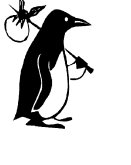 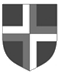         	Diecézní centrum pro mládež						                                                        MatějPŘIHLÁŠKA NA ANIMÁTORSKÝ KURZ ROČNÍK 2015 - 2017Závazně se přihlašuji na dvouletý ANIMÁTORSKÝ KURZVyplněnou přihlášku pošli nejpozději do 30. 9. 2015 na adresu: Diecézní centrum pro mládež, Komenského 4, 412 01 Litoměřice.  Případné dotazy ti rádi zodpovíme na tel. 731 402 534 nebo na dcm@dltm.cz. JménoapříjmeníJménoapříjmeníAdresatrvaléhobydlištěvčetněPSČAdresatrvaléhobydlištěvčetněPSČAdresatrvaléhobydlištěvčetněPSČDatum narozeníDatum narozeníDatum křtuBiřmován/aANONETelefonE-mailFarnost VikariátŠkola/zaměstnáníŠkola/zaměstnáníUveď,pročse hlásíš na ANIMÁTORSKÝ KURZ (máš-lizdemálomísta,pokračujnadruhéstraněpřihlášky):Uveď,pročse hlásíš na ANIMÁTORSKÝ KURZ (máš-lizdemálomísta,pokračujnadruhéstraněpřihlášky):Uveď,pročse hlásíš na ANIMÁTORSKÝ KURZ (máš-lizdemálomísta,pokračujnadruhéstraněpřihlášky):Uveď,pročse hlásíš na ANIMÁTORSKÝ KURZ (máš-lizdemálomísta,pokračujnadruhéstraněpřihlášky):Uveď,pročse hlásíš na ANIMÁTORSKÝ KURZ (máš-lizdemálomísta,pokračujnadruhéstraněpřihlášky):Uveď,pročse hlásíš na ANIMÁTORSKÝ KURZ (máš-lizdemálomísta,pokračujnadruhéstraněpřihlášky):Uveď,pročse hlásíš na ANIMÁTORSKÝ KURZ (máš-lizdemálomísta,pokračujnadruhéstraněpřihlášky):Uveď,pročse hlásíš na ANIMÁTORSKÝ KURZ (máš-lizdemálomísta,pokračujnadruhéstraněpřihlášky):Uveď,pročse hlásíš na ANIMÁTORSKÝ KURZ (máš-lizdemálomísta,pokračujnadruhéstraněpřihlášky):Uveď,pročse hlásíš na ANIMÁTORSKÝ KURZ (máš-lizdemálomísta,pokračujnadruhéstraněpřihlášky):Uveď,pročse hlásíš na ANIMÁTORSKÝ KURZ (máš-lizdemálomísta,pokračujnadruhéstraněpřihlášky):	Společenstvímládeže	navštěvuji	nenavštěvuji	vefarnostianiblízkémokolínení	S vedenímspolečenstvímládeže	mámzkušenosti	nemámzkušenosti	oněcosemsepokoušel/a	Společenství	vedu	pomáhámvést	chcizaložit	Společenstvímládeže	navštěvuji	nenavštěvuji	vefarnostianiblízkémokolínení	S vedenímspolečenstvímládeže	mámzkušenosti	nemámzkušenosti	oněcosemsepokoušel/a	Společenství	vedu	pomáhámvést	chcizaložit	Společenstvímládeže	navštěvuji	nenavštěvuji	vefarnostianiblízkémokolínení	S vedenímspolečenstvímládeže	mámzkušenosti	nemámzkušenosti	oněcosemsepokoušel/a	Společenství	vedu	pomáhámvést	chcizaložit	Společenstvímládeže	navštěvuji	nenavštěvuji	vefarnostianiblízkémokolínení	S vedenímspolečenstvímládeže	mámzkušenosti	nemámzkušenosti	oněcosemsepokoušel/a	Společenství	vedu	pomáhámvést	chcizaložit	Společenstvímládeže	navštěvuji	nenavštěvuji	vefarnostianiblízkémokolínení	S vedenímspolečenstvímládeže	mámzkušenosti	nemámzkušenosti	oněcosemsepokoušel/a	Společenství	vedu	pomáhámvést	chcizaložit	Společenstvímládeže	navštěvuji	nenavštěvuji	vefarnostianiblízkémokolínení	S vedenímspolečenstvímládeže	mámzkušenosti	nemámzkušenosti	oněcosemsepokoušel/a	Společenství	vedu	pomáhámvést	chcizaložit	Společenstvímládeže	navštěvuji	nenavštěvuji	vefarnostianiblízkémokolínení	S vedenímspolečenstvímládeže	mámzkušenosti	nemámzkušenosti	oněcosemsepokoušel/a	Společenství	vedu	pomáhámvést	chcizaložit	Společenstvímládeže	navštěvuji	nenavštěvuji	vefarnostianiblízkémokolínení	S vedenímspolečenstvímládeže	mámzkušenosti	nemámzkušenosti	oněcosemsepokoušel/a	Společenství	vedu	pomáhámvést	chcizaložit	Společenstvímládeže	navštěvuji	nenavštěvuji	vefarnostianiblízkémokolínení	S vedenímspolečenstvímládeže	mámzkušenosti	nemámzkušenosti	oněcosemsepokoušel/a	Společenství	vedu	pomáhámvést	chcizaložit	Společenstvímládeže	navštěvuji	nenavštěvuji	vefarnostianiblízkémokolínení	S vedenímspolečenstvímládeže	mámzkušenosti	nemámzkušenosti	oněcosemsepokoušel/a	Společenství	vedu	pomáhámvést	chcizaložit	Společenstvímládeže	navštěvuji	nenavštěvuji	vefarnostianiblízkémokolínení	S vedenímspolečenstvímládeže	mámzkušenosti	nemámzkušenosti	oněcosemsepokoušel/a	Společenství	vedu	pomáhámvést	chcizaložitZávazněsepřihlašujinatentokurza dávám souhlas Diecéznímu centru pro mládež Biskupství litoměřického ke zpracovávání     a uchovávánímýchosobníchúdajů(výhradněpropotřebykurzu).V					dne:				Podpisuchazeče:Závazněsepřihlašujinatentokurza dávám souhlas Diecéznímu centru pro mládež Biskupství litoměřického ke zpracovávání     a uchovávánímýchosobníchúdajů(výhradněpropotřebykurzu).V					dne:				Podpisuchazeče:Závazněsepřihlašujinatentokurza dávám souhlas Diecéznímu centru pro mládež Biskupství litoměřického ke zpracovávání     a uchovávánímýchosobníchúdajů(výhradněpropotřebykurzu).V					dne:				Podpisuchazeče:Závazněsepřihlašujinatentokurza dávám souhlas Diecéznímu centru pro mládež Biskupství litoměřického ke zpracovávání     a uchovávánímýchosobníchúdajů(výhradněpropotřebykurzu).V					dne:				Podpisuchazeče:Závazněsepřihlašujinatentokurza dávám souhlas Diecéznímu centru pro mládež Biskupství litoměřického ke zpracovávání     a uchovávánímýchosobníchúdajů(výhradněpropotřebykurzu).V					dne:				Podpisuchazeče:Závazněsepřihlašujinatentokurza dávám souhlas Diecéznímu centru pro mládež Biskupství litoměřického ke zpracovávání     a uchovávánímýchosobníchúdajů(výhradněpropotřebykurzu).V					dne:				Podpisuchazeče:Závazněsepřihlašujinatentokurza dávám souhlas Diecéznímu centru pro mládež Biskupství litoměřického ke zpracovávání     a uchovávánímýchosobníchúdajů(výhradněpropotřebykurzu).V					dne:				Podpisuchazeče:Závazněsepřihlašujinatentokurza dávám souhlas Diecéznímu centru pro mládež Biskupství litoměřického ke zpracovávání     a uchovávánímýchosobníchúdajů(výhradněpropotřebykurzu).V					dne:				Podpisuchazeče:Závazněsepřihlašujinatentokurza dávám souhlas Diecéznímu centru pro mládež Biskupství litoměřického ke zpracovávání     a uchovávánímýchosobníchúdajů(výhradněpropotřebykurzu).V					dne:				Podpisuchazeče:Závazněsepřihlašujinatentokurza dávám souhlas Diecéznímu centru pro mládež Biskupství litoměřického ke zpracovávání     a uchovávánímýchosobníchúdajů(výhradněpropotřebykurzu).V					dne:				Podpisuchazeče:Závazněsepřihlašujinatentokurza dávám souhlas Diecéznímu centru pro mládež Biskupství litoměřického ke zpracovávání     a uchovávánímýchosobníchúdajů(výhradněpropotřebykurzu).V					dne:				Podpisuchazeče:Souhlasrodičů *(vpřípadě,žeuchazečneníplnoletý):Souhlasím,abymůj syn / moje dcera (vizúdajevýše)navštěvoval/a ANIMÁTORSKÝ KURZ pořádaný Biskupstvím litoměřickým a spolkem Matěj,kterýbudeprobíhatodříjna2015dočervence2017;souhlasímsezpracovánímauchovánímosobníchúdajůmého syna/dcery propotřebykurzu(údajenebudouposkytnutytřetímstranám).Čitelnéjménoapříjmenírodiče:							Podpisrodiče:* stačí jeden z rodičů nebo zákonný zástupceSouhlasrodičů *(vpřípadě,žeuchazečneníplnoletý):Souhlasím,abymůj syn / moje dcera (vizúdajevýše)navštěvoval/a ANIMÁTORSKÝ KURZ pořádaný Biskupstvím litoměřickým a spolkem Matěj,kterýbudeprobíhatodříjna2015dočervence2017;souhlasímsezpracovánímauchovánímosobníchúdajůmého syna/dcery propotřebykurzu(údajenebudouposkytnutytřetímstranám).Čitelnéjménoapříjmenírodiče:							Podpisrodiče:* stačí jeden z rodičů nebo zákonný zástupceSouhlasrodičů *(vpřípadě,žeuchazečneníplnoletý):Souhlasím,abymůj syn / moje dcera (vizúdajevýše)navštěvoval/a ANIMÁTORSKÝ KURZ pořádaný Biskupstvím litoměřickým a spolkem Matěj,kterýbudeprobíhatodříjna2015dočervence2017;souhlasímsezpracovánímauchovánímosobníchúdajůmého syna/dcery propotřebykurzu(údajenebudouposkytnutytřetímstranám).Čitelnéjménoapříjmenírodiče:							Podpisrodiče:* stačí jeden z rodičů nebo zákonný zástupceSouhlasrodičů *(vpřípadě,žeuchazečneníplnoletý):Souhlasím,abymůj syn / moje dcera (vizúdajevýše)navštěvoval/a ANIMÁTORSKÝ KURZ pořádaný Biskupstvím litoměřickým a spolkem Matěj,kterýbudeprobíhatodříjna2015dočervence2017;souhlasímsezpracovánímauchovánímosobníchúdajůmého syna/dcery propotřebykurzu(údajenebudouposkytnutytřetímstranám).Čitelnéjménoapříjmenírodiče:							Podpisrodiče:* stačí jeden z rodičů nebo zákonný zástupceSouhlasrodičů *(vpřípadě,žeuchazečneníplnoletý):Souhlasím,abymůj syn / moje dcera (vizúdajevýše)navštěvoval/a ANIMÁTORSKÝ KURZ pořádaný Biskupstvím litoměřickým a spolkem Matěj,kterýbudeprobíhatodříjna2015dočervence2017;souhlasímsezpracovánímauchovánímosobníchúdajůmého syna/dcery propotřebykurzu(údajenebudouposkytnutytřetímstranám).Čitelnéjménoapříjmenírodiče:							Podpisrodiče:* stačí jeden z rodičů nebo zákonný zástupceSouhlasrodičů *(vpřípadě,žeuchazečneníplnoletý):Souhlasím,abymůj syn / moje dcera (vizúdajevýše)navštěvoval/a ANIMÁTORSKÝ KURZ pořádaný Biskupstvím litoměřickým a spolkem Matěj,kterýbudeprobíhatodříjna2015dočervence2017;souhlasímsezpracovánímauchovánímosobníchúdajůmého syna/dcery propotřebykurzu(údajenebudouposkytnutytřetímstranám).Čitelnéjménoapříjmenírodiče:							Podpisrodiče:* stačí jeden z rodičů nebo zákonný zástupceSouhlasrodičů *(vpřípadě,žeuchazečneníplnoletý):Souhlasím,abymůj syn / moje dcera (vizúdajevýše)navštěvoval/a ANIMÁTORSKÝ KURZ pořádaný Biskupstvím litoměřickým a spolkem Matěj,kterýbudeprobíhatodříjna2015dočervence2017;souhlasímsezpracovánímauchovánímosobníchúdajůmého syna/dcery propotřebykurzu(údajenebudouposkytnutytřetímstranám).Čitelnéjménoapříjmenírodiče:							Podpisrodiče:* stačí jeden z rodičů nebo zákonný zástupceSouhlasrodičů *(vpřípadě,žeuchazečneníplnoletý):Souhlasím,abymůj syn / moje dcera (vizúdajevýše)navštěvoval/a ANIMÁTORSKÝ KURZ pořádaný Biskupstvím litoměřickým a spolkem Matěj,kterýbudeprobíhatodříjna2015dočervence2017;souhlasímsezpracovánímauchovánímosobníchúdajůmého syna/dcery propotřebykurzu(údajenebudouposkytnutytřetímstranám).Čitelnéjménoapříjmenírodiče:							Podpisrodiče:* stačí jeden z rodičů nebo zákonný zástupceSouhlasrodičů *(vpřípadě,žeuchazečneníplnoletý):Souhlasím,abymůj syn / moje dcera (vizúdajevýše)navštěvoval/a ANIMÁTORSKÝ KURZ pořádaný Biskupstvím litoměřickým a spolkem Matěj,kterýbudeprobíhatodříjna2015dočervence2017;souhlasímsezpracovánímauchovánímosobníchúdajůmého syna/dcery propotřebykurzu(údajenebudouposkytnutytřetímstranám).Čitelnéjménoapříjmenírodiče:							Podpisrodiče:* stačí jeden z rodičů nebo zákonný zástupceSouhlasrodičů *(vpřípadě,žeuchazečneníplnoletý):Souhlasím,abymůj syn / moje dcera (vizúdajevýše)navštěvoval/a ANIMÁTORSKÝ KURZ pořádaný Biskupstvím litoměřickým a spolkem Matěj,kterýbudeprobíhatodříjna2015dočervence2017;souhlasímsezpracovánímauchovánímosobníchúdajůmého syna/dcery propotřebykurzu(údajenebudouposkytnutytřetímstranám).Čitelnéjménoapříjmenírodiče:							Podpisrodiče:* stačí jeden z rodičů nebo zákonný zástupceSouhlasrodičů *(vpřípadě,žeuchazečneníplnoletý):Souhlasím,abymůj syn / moje dcera (vizúdajevýše)navštěvoval/a ANIMÁTORSKÝ KURZ pořádaný Biskupstvím litoměřickým a spolkem Matěj,kterýbudeprobíhatodříjna2015dočervence2017;souhlasímsezpracovánímauchovánímosobníchúdajůmého syna/dcery propotřebykurzu(údajenebudouposkytnutytřetímstranám).Čitelnéjménoapříjmenírodiče:							Podpisrodiče:* stačí jeden z rodičů nebo zákonný zástupceVyjádřeníkněze (duchovního správce farnosti): V					dne:				Podpiskněze:Vyjádřeníkněze (duchovního správce farnosti): V					dne:				Podpiskněze:Vyjádřeníkněze (duchovního správce farnosti): V					dne:				Podpiskněze:Vyjádřeníkněze (duchovního správce farnosti): V					dne:				Podpiskněze:Vyjádřeníkněze (duchovního správce farnosti): V					dne:				Podpiskněze:Vyjádřeníkněze (duchovního správce farnosti): V					dne:				Podpiskněze:Vyjádřeníkněze (duchovního správce farnosti): V					dne:				Podpiskněze:Vyjádřeníkněze (duchovního správce farnosti): V					dne:				Podpiskněze:Vyjádřeníkněze (duchovního správce farnosti): V					dne:				Podpiskněze:Vyjádřeníkněze (duchovního správce farnosti): V					dne:				Podpiskněze:Vyjádřeníkněze (duchovního správce farnosti): V					dne:				Podpiskněze: